Муниципальное бюджетное общеобразовательное учреждение «Средняя общеобразовательная школа №1»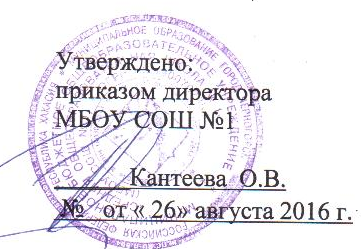 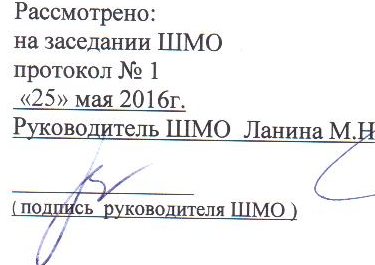 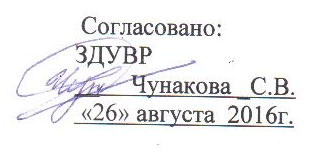 Рабочая программа по  математике  3 б классасрок реализации: 01.09.2016г. - 31.05.2017г.Составлена на основе примерной программы по математике для общеобразовательных учрежденийавтор программы: М.И.Моро, М.А. Бантова, Г.В. Бельтюкова, С.И.Волкова,Аверина С.В.(Ф.И.О. учителя, составившего программу)2016 гПояснительная запискаРабочая программа по математике для 3 б класса разработана на основе: - Федерального закона от 29.12.2012 года № 273 – ФЗ «Об образовании в Российской Федерации» (с последующими изменениями и дополнениями);- Приказа Министерства образования и науки Российской Федерации от 06.10.2009 № 373 «Об утверждении и введении в действие федерального государственного образовательного стандарта начального общего образования» (с последующими изменениями и дополнениями);- Устава Муниципального бюджетного общеобразовательного учреждения «Средняя общеобразовательная школа №1»- Положения о рабочей программе на уровень начального общего образования, рабочей программе по учебному предмету, принятого на заседании Педагогического совета (протокол № 8 от 30.05.2015 г.).Общая характеристика учебного предметаОбучение математике является важнейшей составляющей начального общего образования. Этот предмет играет важную роль в формировании у учащихся умения учиться.Начальное обучение математике закладывает основы для формирования приёмов умственной деятельности: учащиеся проводят анализ, сравнение, классификацию объектов, устанавливать причинно-следственные связи, закономерности, выстраивают логические цепочки рассуждений. Изучая математику, они усваивают определённые обобщённые знания и способы действий. Универсальные математические способы познания способствуют целостному восприятию мира, позволяют выстраивать модели его отдельных процессов и явлений, а также являются основой формирования универсальных учебных действий. Универсальные учебные действия обеспечивают усвоение предметных знаний и интеллектуальное развитие учащихся, формируют способность к самостоятельному поиску и усвоению новой информации, новых знаний и способов действий, что составляет основу умения учиться.Программа отражает обязательное для усвоения в начальной школе содержание обучения изобразительному искусству.Усвоенные в начальном курсе математики знания и способы действий необходимы не только для дальнейшего успешного изучения математики и других школьных дисциплин, но и для решения многих практических задач во взрослой жизни.Основными целями начального обучения математике являются:Математическое развитие учащихся.Формирование системы начальных математических знаний.Воспитание интереса к математике, к умственной деятельности.Программа определяет ряд задач, решение которых направлено на достижение основных целей начального математического образования:— формирование элементов самостоятельной интеллектуальной деятельности на основе овладения несложными математическими методами познания окружающего мира (умения устанавливать, описывать, моделировать и объяснять количественные и пространственные отношения); — развитие основ логического, знаково-символического и алгоритмического мышления; — развитие пространственного воображения;— развитие математической речи;— формирование системы начальных математических знаний и умений их применять для решения учебно-познавательных и практических задач;— формирование умения вести поиск информации и работать с ней;— формирование первоначальных представлений о компьютерной грамотности;— развитие познавательных способностей;— воспитание стремления к расширению математических знаний;— формирование критичности мышления;— развитие умений аргументировано обосновывать и отстаивать высказанное суждение, оценивать и принимать суждения других.Рабочая программа предусматривает следующую организацию процесса обучения (в соответствии с учебным планом):  в 3 классе – 4 часа в неделю, в объёме 136 часов в год.Программа  учитывает  возрастные  и  интеллектуальные  особенности  учащихся  3а класса.  На уроках будет использовано проблемное обучение, которое обеспечивает более прочное усвоение знаний; развивает аналитическое мышление, способствует сделать учебную деятельность для учащихся более привлекательной, основанной на постоянных трудностях; оно ориентирует на комплексное использование знаний. Индивидуальный подход позволяет учить учащихся  работать самостоятельно, развивать воображение, творческое мышление, умение наблюдать, анализировать, сравнивать, обобщать, проявлять инициативу, дифференцировать свои интересы, рационально использовать время. Преимущество индивидуальной формы обучения в том, что есть контакт с учеником и всегда можно исправить ошибки и отметить успехи. Дифференцированное обучение -  помогает учитывать индивидуально-типологические особенности личности и  обучать каждого  на уровне его возможностей и способностей.  Техническое оборудование и методическое обеспечение учебного кабинета начальных классов позволяет использовать на уроках ИКТ, тот способ позволяет ребенку с интересом учиться, находить источники информации, воспитывает самостоятельность и ответственность при получении новых знаний, развивает дисциплину интеллектуальной деятельности.Программа предусматривает проведение уроков ознакомления с новым материалом, закрепления изученного, применения знаний и умений, обобщения и систематизации знаний, комбинированных,  интегрированных уроков, уроков-экскурсий,  уроков-соревнований, уроков с дидактической и ролевой игрой.Используются следующие технологии при проведении уроков математики.Игровые технологииЯ считаю, что использование на уроках игровых технологий обеспечивает достижение единства эмоционального и рационального в обучении. Так включение в урок игровых моментов делает процесс обучения более интересным, создает у учащихся хорошее настроение, облегчает преодолевать трудности в обучении. Я использую их на разных этапах урока. Так в начале урока включаю игровой момент «Отгадай тему урока», при закреплении изученного материала – «Найди ошибку», кодированные упражнения. Так же мною разработаны викторины, часы занимательной математики. Всё это направлено на расширение кругозора учащихся, развитие их познавательной деятельности, формирование определенных умений и навыков, необходимых в практической деятельности, развитие общеучебных умений и навыков.Исследовательские методы в обученииДают возможность учащимся самостоятельно пополнять свои знания, глубоко вникать в изучаемую проблему и предполагать пути ее решения, что важно при формировании мировоззрения. Это важно для определения индивидуальной траектории развития каждого учащегося.Групповая технологияГрупповая технология позволяет организовать активную самостоятельную работу на уроке. Это работа учащихся в статической паре, динамической паре при повторении изученного материала, позволяет в короткий срок опросить всю группу, при этом ученик может побывать в роли учителя и в роли отвечающего, что само создает благоприятную обстановку на уроке. Так же применяю взаимопроверку и самопроверку после выполнения самостоятельной работы. Учащийся при этом чувствует себя раскованно, развивается ответственность, формируется адекватная оценка своих возможностей, каждый имеет возможность проверить, оценить, подсказать, исправить, что создает комфортную обстановку.Диалоговые технологии обучения
Основное назначение диалоговой технологии в процессе диалогического общения на уроке учащиеся ищут различные способы для выражения своих мыслей, для осваивания и отстаивания новых ценностей. 
Диалог на уроке – это особая дидактико-коммуникативная атмосфера, которая помогает ученику не только овладеть диалогическим способом мышления, но и обеспечивает рефлексию, развивает интеллектуальные и эмоциональные свойства личности.Здоровьесберегающие технологииИспользование данных технологий позволяют равномерно во время урока распределять различные виды заданий, чередовать мыслительную деятельность, определять время подачи сложного учебного материала, выделять время на проведение самостоятельных и контрольных работ, нормативно применять ТСО, что дает положительные результаты в обучении. При подготовке и проведении урока учитываю: дозировку учебной нагрузки; построение урока с учетом динамичности учащихся, их работоспособности; соблюдение гигиенических требований (свежий воздух, хорошая освещенность, чистота); благоприятный эмоциональный настрой; профилактика стрессов (работа в парах, группах, стимулирование учащихся); оздоровительные моменты и смена видов деятельности на уроке, помогающие преодолеть усталость, уныние, неудовлетворительность; соблюдаю организацию учебного труда (подготовка доски, четкие записи на доске, применение ИКТ).Метод проектного обученияБазовой образовательной технологий, поддерживающей компетентностно-ориентированный подход в образовании, является метод проектов Метод проектов по своей дидактической сущности нацелен на формирование способностей, обладая которыми, выпускник школы оказывается более приспособленным к жизни, умеющим адаптироваться к изменяющимся условиям, ориентироваться в разнообразных ситуациях, работать в различных коллективах, потому что проектная деятельность является культурной формой деятельности, в которой возможно формирование способности к осуществлению ответственного выбора. Проект позволяет учителю и ученику работать  как партнеры.Рабочая программа ориентирована на использование в 3 б классе следующего УМК (утвержден приказом директора МБОУ «СОШ № 1» г. Черногорска № 30-1 от 23.05.2016г. «Об утверждении списка учебников и учебных пособий на 2016-2017 учебный год»).Состав УМК: Математика В 2-х частях Моро М И, Бантова М.А., Бельтюкова Г.В. и др. 2011-15 ПросвещениеСитникова Т.Н, Яценко И.Ф. Поурочные разработки по математике. 3 класс.-М.:ВАКО, 2016г.Рабочая программа разработана с учётом регионального этнокультурного содержания образования, в темы включён материал, касающийся истории, культуры, национальных особенностей. Данный материал представляет собой загадки, пословицы, поговорки, краеведческий материал  и используется на разных этапах урока.       Система уроков спланирована с учётом межпредметных связей с уроками   литературного чтения, изобразительным искусством,   окружающим миром, что способствует повышению образовательного уровня обучения, усилению его воспитывающих функций. Межпредметный подход используется при изучении обзорных тем, уроках, обобщающих учебный материал, вводных уроках.	Программа разработана с учетом метапредметных результатов учебной деятельности,  помогающих учащимся использовать способы деятельности, освоенные на базе нескольких учебных предметов, при решении проблем реальных жизненных ситуаций.   Наиболее существенной особенностью учебно-методического курса «Математика» авторов М.И. Моро и др. является направленность на формирование сознательных и прочных навыков устных и письменных вычислений, в соответствии с современными требованиями особое внимание уделено созданию условий, необходимых для развития познавательных способностей каждого учащегося. Обновлена тематика задач, введён разнообразный геометрический материал, даны занимательные задания, развивающие логическое мышление и воображение учащихся. Большое значение придаётся сопоставлению, сравнению и противопоставлению связанных между собой понятий, задач, выяснению сходства и различия в рассматриваемых фактах.Объём домашней работы не превышает 30% объёма работы, выполненной в классе (задача или 2 столбика примеров).                                              Содержание учебного предмета (136ч)ЧИСЛА от 1 до 100Сложение и вычитание (продолжение) (11 ч)Устные и письменные приемы сложения и вычитания чисел в пределах 100. Решение уравнений с неизвестным слагаемым на основе взаимосвязи чисел при сложении. Решение уравнений с неизвестным уменьшаемым, с неизвестным вычитаемым на основе взаимосвязи чисел при вычитании.Обозначение геометрических фигур буквами.Табличное умножение и деление (53 ч)Связь умножения и деления; таблицы умножения и деления с числами 2 и 3; чётные и нечётные числа; зависимости между величинами: цена, количество, стоимость.Порядок выполнения действий в выражениях со скобками и без скобок.Зависимости между пропорциональными величинами: масса одного предмета, количество предметов, масса всех предметов; расход ткани на один предмет, количество предметов, расход ткани на все предметы.Текстовые задачи на увеличение (уменьшение) числа в несколько раз, на кратное сравнение чисел.Задачи на нахождение четвёртого пропорционального.Таблица умножения и деления с числами 4, 5, 6, 7, 8, 9. Сводная таблица умножения. Умножение числа 1 и на 1. Умножение числа 0 и на 0, деление числа 0, невозможность деления на 0.Площадь. Способы сравнения фигур по площади. Единицы площади: квадратный сантиметр, квадратный дециметр, квадратный метр. Соотношения между ними. Площадь прямоугольникаТекстовые задачи в три действия. Составление плана действий и определение наиболее эффективных способов решения задач.Круг. Окружность (центр, радиус, диаметр). Вычерчивание окружности с помощью циркуля.Доли (половина, треть, четверть, десятая, сотая). Образование и сравнение долей. Задачи на нахождение доли числа и числа по его доле.Единицы времени: год, месяц, сутки. Соотношения между ними.Внетабличное умножение и деление (28 ч)Умножение суммы на число. Приёмы умножения для случаев вида 23 * 4, 4 * 23.Приёмы умножения и деления для случаев вида 20 * 3, 3 * 20, 60 : 3, 80 : 20.Деление суммы на число. Связь между числами при делении. Проверка деления.Приём деления для случаев вида 87 : 29, 66 : 22. Проверка умножения делением.Выражения с двумя переменными вида а + b, а - b, а • Ь, с : d (d Ф 0), вычисление их значений при заданных числовых значениях входящих в них букв.Решение уравнений на основе связи между компонентами и результатами умножения и деления.Приёмы нахождения частного и остатка. Проверка деления с остатком. Решение задач на нахождение четвёртого пропорционального.Числа от 1 до 1000. Нумерация (12 ч)Устная и письменная нумерация. Разряды счётных единиц. Натуральная последовательность трёхзначных чисел.Увеличение и уменьшение числа в 10 раз, в 100 раз. Замена трёхзначного числа суммой разрядных слагаемых.Сравнение трёхзначных чисел. Определение общего числа единиц (десятков, сотен) в числе.Единицы массы: грамм, килограмм. Соотношение между ними.Числа от 1 до 1000. Сложение и вычитание (12 ч)Приёмы устных вычислений в случаях, сводимых к действиям в пределах 100. Письменные приемы сложения и вычитания.Виды треугольников: разносторонние, равнобедренные (равносторонние); прямоугольные, остроугольные, тупоугольные.Решение задач в 1-3 действия на сложение.Числа от 1 до 1000. Умножение и деление (5 ч)Устные приемы умножения и деления чисел в случаях, сводимых к действиям в пределах 100.Письменные приемы умножения и деления на однозначное число. Решение задач в 1-3 действия на умножение и деление. Знакомство с калькулятором.Итоговое повторение (15 ч)Числа от 1 до 1000. Нумерация чисел. Сложение, вычитание, умножение, деление в пределах 1000: устные и письменные приемы. Порядок выполнения действий. Решение уравнений. Решение задач изученных видов.Планируемые результаты изучения учебного предметаПрограмма обеспечивает достижение третьеклассниками следующих личностных, метапредметных и предметных результатов.Личностные результатыЧувство гордости за свою Родину, российский народ и историю России.Осознание роли своей страны в мировом развитии, уважительное отношение к семейным  ценностям, бережное отношение к окружающему миру.Целостное восприятие окружающего мира.Развитая мотивация учебной деятельности и личностного смысла учения, заинтересованность в приобретении и расширении знаний и способов действий, творческий подход выполнению заданий.Рефлексивная самооценка, умение анализировать свои действия и управлять ими.Навыки сотрудничества со взрослыми и сверстниками.Установка на здоровый образ жизни, наличие мотивации к творческому труду, к работе на результат.Метапредметные результатыпринимать и сохранять цели и задачи учебной деятельности, находить способы  её осуществления.способами выполнения заданий творческого и поискового характера. планировать, контролировать и оценивать учебные действия в соответствии с самой  задачей и условиями её выполнения, определять наиболее эффективные  достижения результата.использовать знаково-символические средства представления информации для создания моделей изучаемых объектов и процессов, схем решения учебно-познавательных и практических задач. речевых средств и средств информационных и коммуникационных технологий решения коммуникативных и познавательных задач.использование различных способов поиска (в справочных источниках и открытом информационном пространстве Интернета), сбора, обработки, анализа, организация и передача  информации в соответствии с коммуникативными и познавательными задачами технологиями учебного предмета, в том числе умение вводить текст с помощью клавиатуры  компьютера, фиксировать (записывать) результаты измерения величин и анализировать изображения, звуки, готовить своё выступление и выступать с аудио-, видео- .Овладение логическими действиями сравнения, анализа, синтеза, обобщения, установления аналогий и причинно-следственных  построения рассуждений, отнесения к известным понятиям.Готовность слушать собеседника и вести диалог; готовность признать возможность существования различных точек зрения и права каждого иметь свою; излагать своё мнение.Определение общей цели и путей её достижения: умение договариваться о распределении функций и ролей в совместной деятельности, осуществлять взаимный контроль в сотой деятельности, адекватно оценивать собственное поведение и поведение окру-нцих.Овладение начальными сведениями о сущности и особенностях объектов и процессов  соответствии с содержанием учебного предмета «Математика».Овладение базовыми предметными и межпредметными понятиями, отражающими существенные связи и отношения между объектами и процессами.Умение работать в материальной и информационной среде начального общего образования (в том числе с учебными моделями) в соответствии с содержанием учебного предмета «Математика».Предметные результатыИспользование приобретённых математических знаний для описания и объяснения окружающих предметов, процессов, явлений, а также для оценки их количественных и пространственных отношений.Овладение основами логического и алгоритмического мышления, пространственного воображения и математической речи, основами счёта, измерения, прикидки результата и его оценки, наглядного представления данных в разной форме (таблицы, схемы, диаграммы), записи и выполнения алгоритмов.Приобретение начального опыта применения математических знаний для решения учебно-познавательных и учебно-практических задач.Умения выполнять устно и письменно арифметические действия с числами и числовыми выражениями, решать текстовые задачи, выполнять и строить алгоритмы и стратегии в игре; исследовать, распознавать и изображать геометрические фигуры, работать с таблицами, схемами, графиками и диаграммами, цепочками; представлять, анализировать и интерпретировать данные.     Приобретение первоначальных навыков работы на компьютере (набирать текст на клавиатуре, работать с меню, находить информацию по заданной теме),   распечатывать её на принтере.Календарно-тематическое планирование по математике 3 класс 4ч в неделю (136 ч)№ урока п/пТема урокаТема урокаКоличество часовДата проведения урокаДата проведения урока№ урока п/пТема урокаТема урокаКоличество часов№ урока п/пТема урокаТема урокаКоличество часовПланФакт 1Повторение. Нумерация чисел.  Устные и письменные  приёмы  сложения и вычитания.Повторение. Нумерация чисел.  Устные и письменные  приёмы  сложения и вычитания.12Выражения с переменной.Выражения с переменной.13Решение уравнений.Решение уравнений.14Решение уравнений.Решение уравнений.15Решение уравнений.Решение уравнений.16Обозначение геометрических фигур буквами.Обозначение геометрических фигур буквами.17Страничка для любознательных.Страничка для любознательных.18Повторение. Связь умножения и сложения.Повторение. Связь умножения и сложения.19Связь между компонентами и результатом умножения.Связь между компонентами и результатом умножения.110Чётные и нечётные числа.Чётные и нечётные числа.111Входная контрольная работаВходная контрольная работа112Таблица умножения и деления с числом 3.Таблица умножения и деления с числом 3.113Решение задач с величинами «цена», «количество», «стоимость»Решение задач с величинами «цена», «количество», «стоимость»114Решение задач с понятиями «масса», «количество»Решение задач с понятиями «масса», «количество»115Порядок выполнения действий.Порядок выполнения действий.116Порядок выполнения действий.Порядок выполнения действий.117Порядок выполнения действий.Порядок выполнения действий.118Страничка для любознательных.Страничка для любознательных.119Что узнали. Чему научились.Что узнали. Чему научились.120Проверочная работа «Проверим себя и оценим свои достижения» (тестовая форма). Анализ результатов.Проверочная работа «Проверим себя и оценим свои достижения» (тестовая форма). Анализ результатов.121Анализ контрольной работы и работа над ошибками.Анализ контрольной работы и работа над ошибками.122Таблица умножения и деления с числом 4.Таблица умножения и деления с числом 4.123Закрепление таблицы умножения и деления с числом 4.Закрепление таблицы умножения и деления с числом 4.124Задачи на увеличение числа в несколько раз.Задачи на увеличение числа в несколько раз.125Задачи на увеличение  числа в несколько раз.Задачи на увеличение  числа в несколько раз.126Задачи на уменьшение  числа в несколько раз.Задачи на уменьшение  числа в несколько раз.127Решение задач.Решение задач.128Таблица умножения и деления с числом 5.Таблица умножения и деления с числом 5.129Задачи на кратное сравнение.Задачи на кратное сравнение.130Задачи на кратное сравнение.Задачи на кратное сравнение.131Решение задач.Решение задач.132Таблица умножения и деления с числом 6.Таблица умножения и деления с числом 6.133Решение задач.Решение задач.134Решение задач.Решение задач.135Решение задач.Решение задач.136Таблица умножения и деления с числом 7.Таблица умножения и деления с числом 7.137Страничка для любознательных. Наши проекты «Математические сказки»Страничка для любознательных. Наши проекты «Математические сказки»138Что узнали. Чему научились.Что узнали. Чему научились.139Контрольная работа № 3 по теме «Табличное умножение и деление».Контрольная работа № 3 по теме «Табличное умножение и деление».140Площадь. Единицы площади.Площадь. Единицы площади.141Квадратный сантиметр.Квадратный сантиметр.142Площадь прямоугольника.Площадь прямоугольника.143Таблица умножения и деления с числом 8.Таблица умножения и деления с числом 8.144Закрепление изученного.Закрепление изученного.145Закрепление изученного.Закрепление изученного.146Решение задач.Решение задач.147Таблица умножения и деления с числом 9.Таблица умножения и деления с числом 9.148Квадратный дециметр.Квадратный дециметр.149Таблица умножения. Закрепление.Таблица умножения. Закрепление.150Закрепление изученного.Закрепление изученного.151Квадратный метр.Квадратный метр.152Закрепление изученного материала.Закрепление изученного материала.153Что узнали. Чему научились.Что узнали. Чему научились.154Умножение на 1.Умножение на 1.155Умножение на 0.Умножение на 0.156Умножение и деление с числами 1 и 0.Умножение и деление с числами 1 и 0.157Деление нуля на число.Деление нуля на число.158Контрольная работа №4 за первое полугодие.Контрольная работа №4 за первое полугодие.159ДолиДоли160Окружность и круг.Окружность и круг.161Диаметр круга.Диаметр круга.162Единицы времени.Единицы времени.163РезервРезерв164РезервРезерв12 полугодие2 полугодие2 полугодие2 полугодие2 полугодие2 полугодие6565Умножение и деление круглых чисел.16666Деление вида 80:20.16767Умножение суммы на число.16868Умножение суммы на число.16969Умножение двузначного числа  на однозначное.17070Умножение двузначного числа  на однозначное.17171Решение задач.17272Закрепление изученного материала. Страничка для любознательных.17373Деление суммы на число.17474Деление суммы на число.17575Деление двузначного числа на однозначное.17676Делимое. Делитель.17777Проверка деления.17878Случаи деления вида 87:2917979Проверка умножения.18080Решение уравнений.18181Решение уравнений.18282Страничка для любознательных. Что узнали. Чему научились.18383Контрольная работа № 5 по теме «Решение уравнений»18484Анализ контрольных работ. Деление с остатком.18585Деление с остатком.18686Решение задач на деление с остатком.18787Решение задач на деление с остатком.18888Случаи деления, когда делитель больше делимого.18989Проверка деления с остатком.19090Что узнали. Чему научились. Наши проекты  «Задачи- расчёты»19191Контрольная работа № 6 по теме «Деление с остатком»19292Тысяча19393Образование и название трёхзначных чисел.19494Запись трёхзначных чисел.19595Письменная нумерация  в пределах 1000.19696Увеличение и уменьшение числа в 10 раз, 1000 раз.19797Представление трёхзначного числа в виде суммы разрядных слагаемых.19898Письменная нумерация в пределах 1000. Приёмы устных вычислений.19999Сравнение трёхзначных чисел.1100100Письменная нумерация в пределах 1000.1101101Единицы массы. Грамм.1102102Страничка для любознательных.1103103Что узнали. Чему научились.1104104Контрольная работа № 7 по теме «Нумерация в пределах 1000»1105105Приёмы устных вычислений.1106106Приёмы устных вычислений вида 450+30, 620-200.1107107Приёмы устных вычислений вида 470+80, 560-901108108Приёмы устных вычислений вида 260+310, 670-140.1109109Приёмы письменных вычислений1110110Алгоритм сложения трёхзначных чисел.1111111Алгоритм вычитания трёхзначных чисел.1112112Виды треугольников.1113113Закрепление изученного1114114Контрольная работа № 8 по теме «Сложение и вычитание»1115115Приёмы устных вычислений.1116116Умножение и деление суммы на число.1117117Закрепление изученного.1118118Виды треугольников.1119119Закрепление изученного.1120120Письменные приёмы умножения в пределах 1000.1121121Алгоритм письменного умножения трёхзначного числа на однозначное.1122122Закрепление изученного.1123123Алгоритм письменного деления трёхзначного числа на однозначное.1124124Письменные приёмы деления трёхзначного числа на однозначное.1125125Письменные приёмы деления трёхзначного числа на однозначное.1126126Контрольная работа № 9 по теме «Умножение и деление»1127127Знакомство с калькулятором.1128128Нумерация.1129129Сложение и вычитание.1130130Умножение и деление.1131131Порядок выполнения действий.1132132Решение задач11331331134134Решение задач1135135Геометрические фигуры.1136136Повторение и обобщение изученного в 3 классе.1